1 апреля 2021 г.  Аграмаковский СДК и Аграмаковская сельская библиотека провели  конкурсно-развлекательную программу «Веселый экспресс»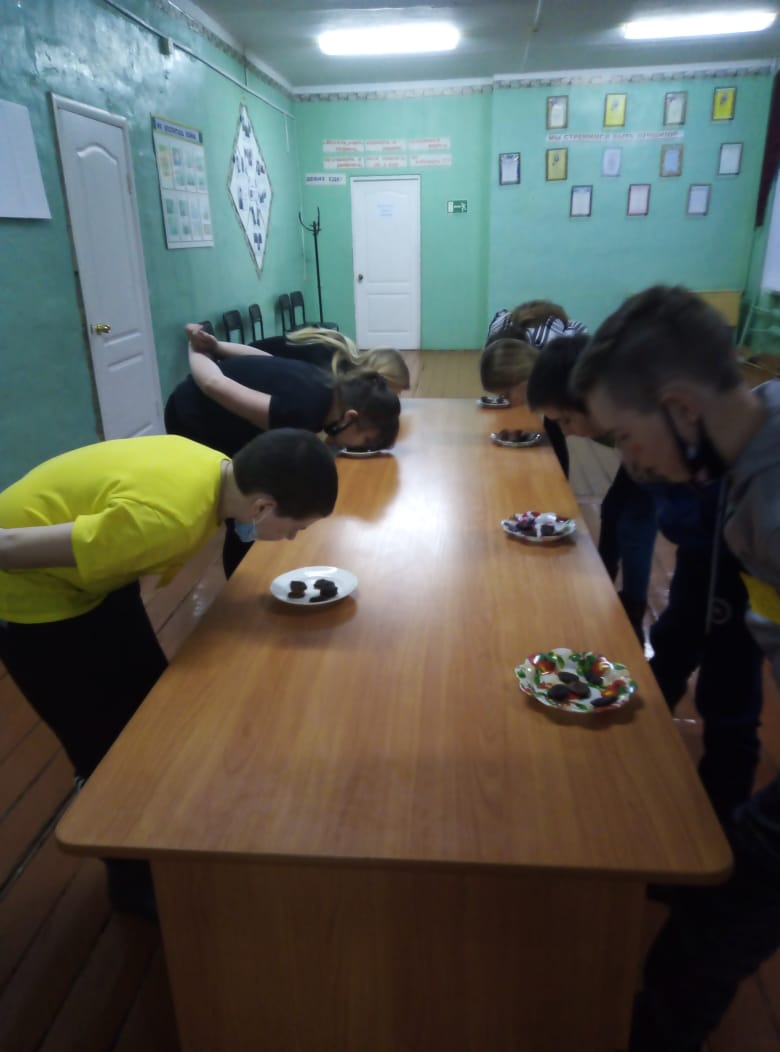 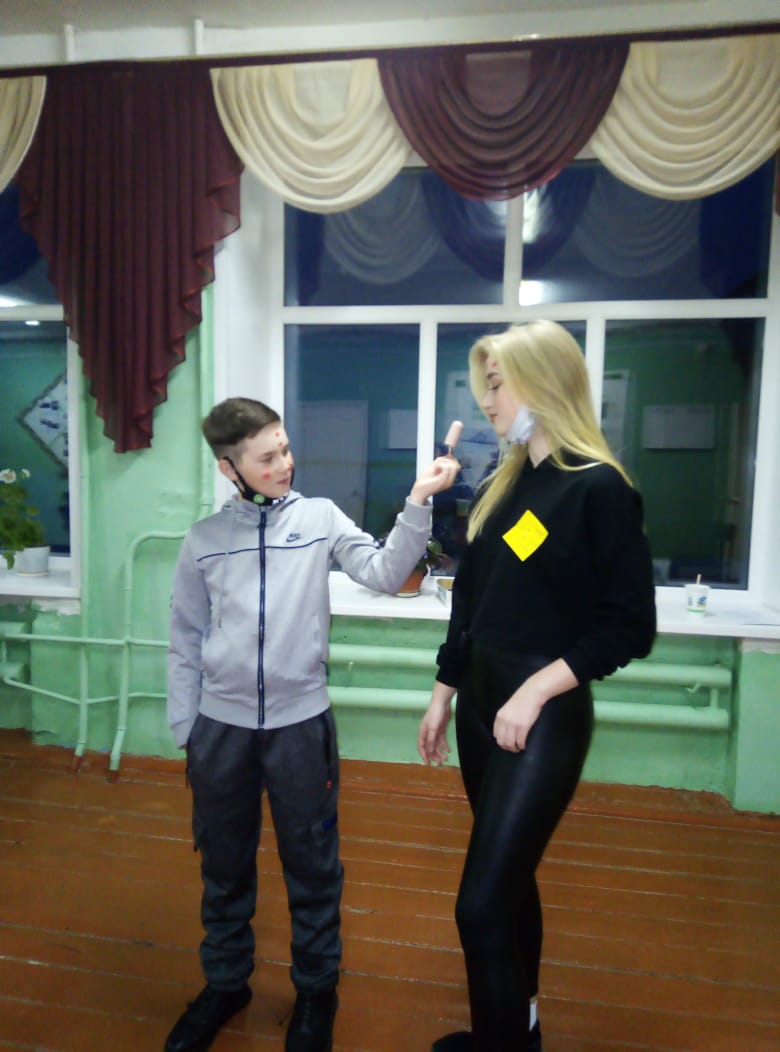 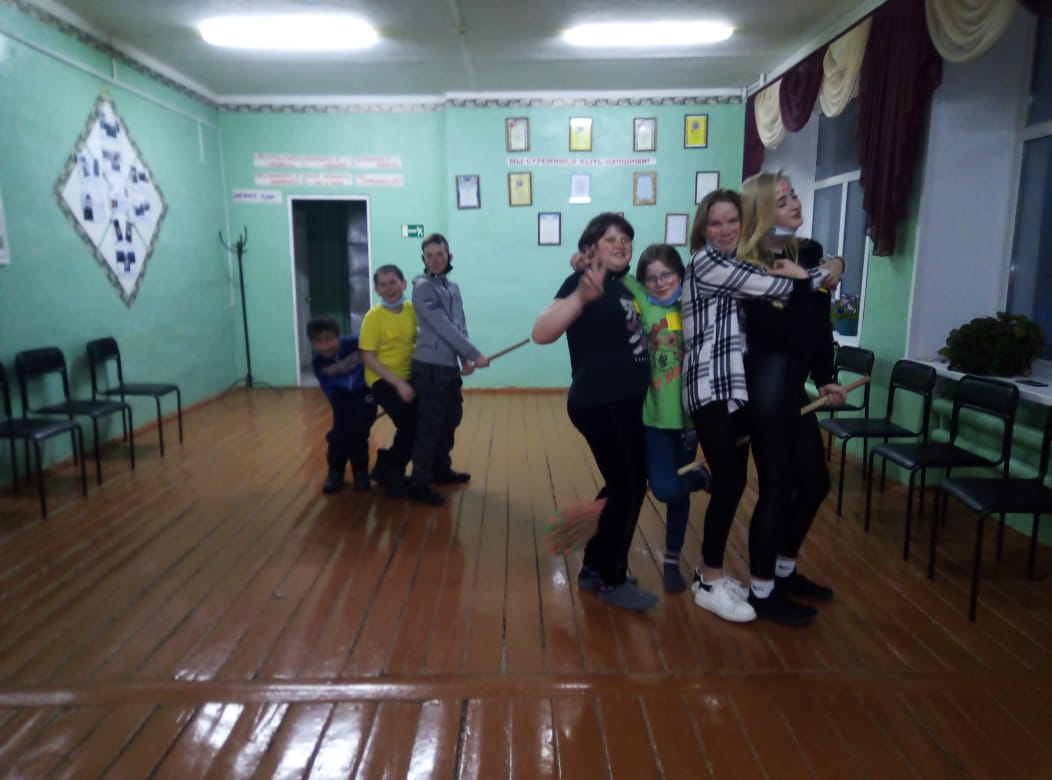 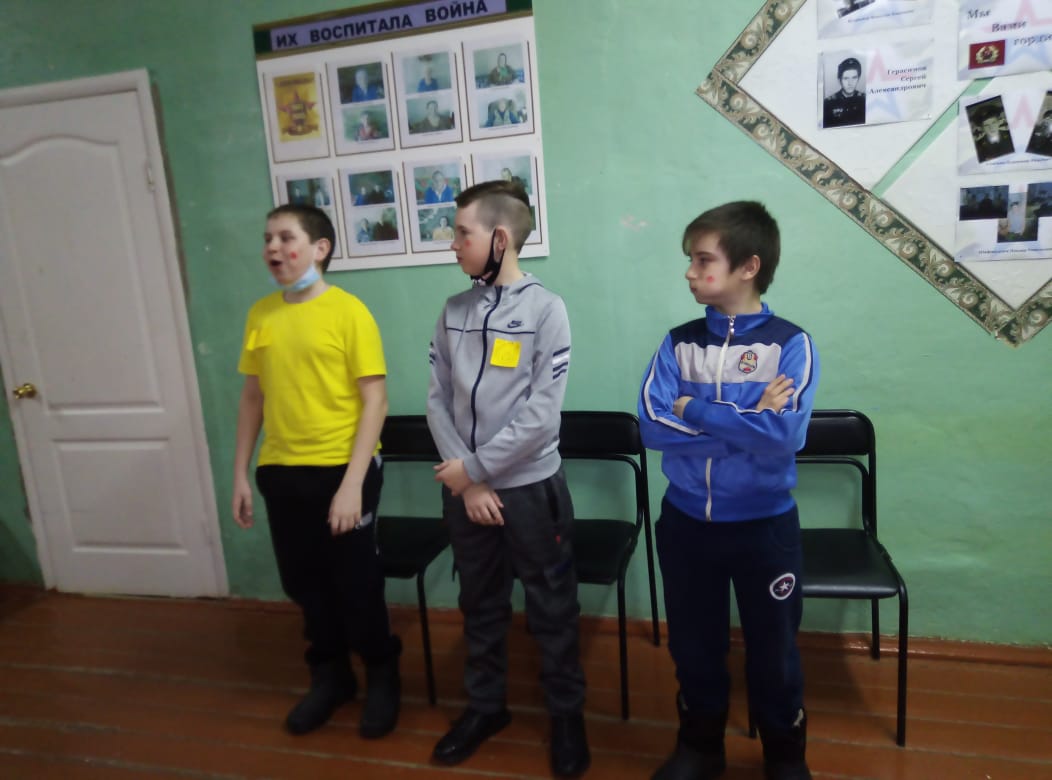 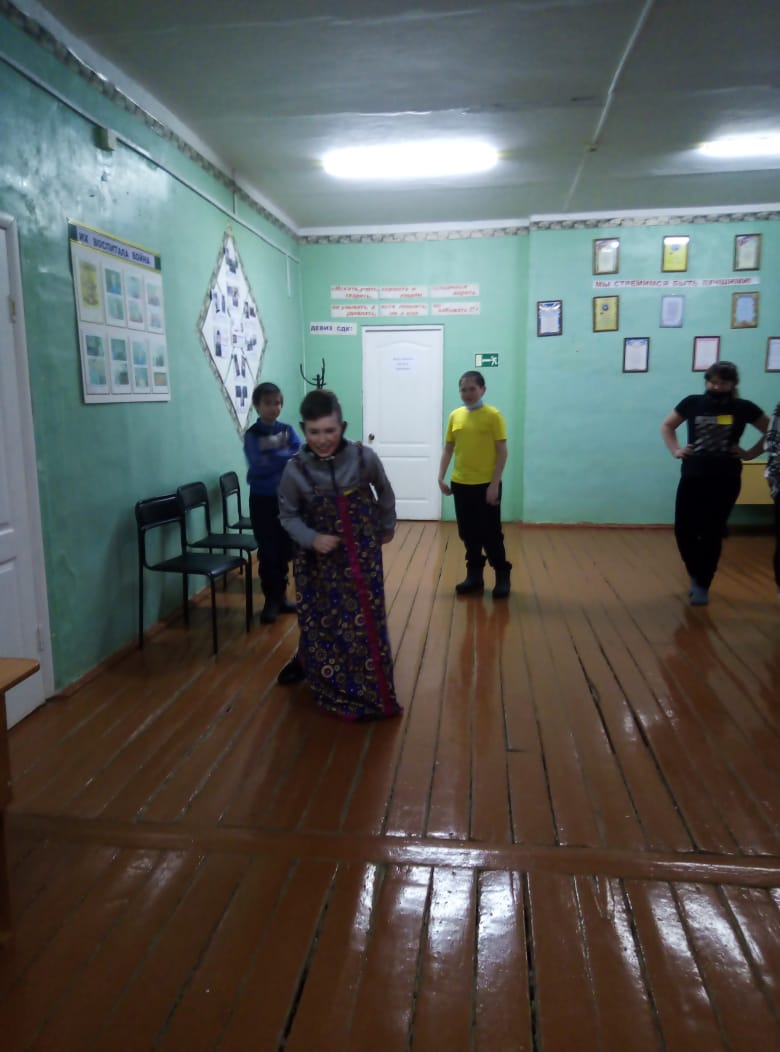 